Załącznik 58	(kl. II – IV)     	LOGOPEDIA			cygan.i@jedrus.net Ćwiczenia utrwalające artykulację  głoski  {dż} c.d.Polecenie 1. Wykonaj na kartce lub w zeszycie (zapisz wszystkie wyrazy z głoską {dż}). Oznacz kolorem {dż}.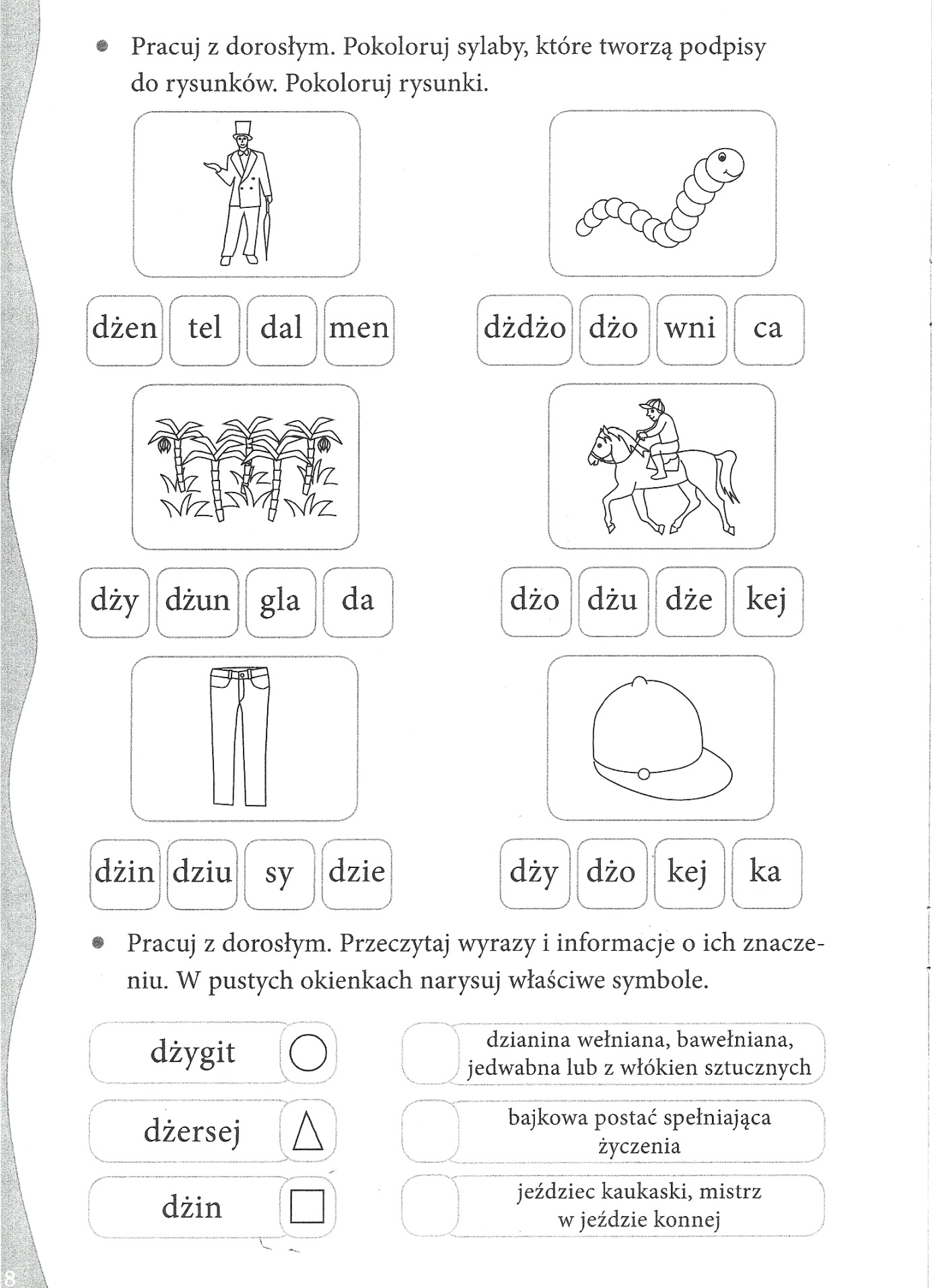 LOGOPEDIAPolecenie 2. Wykonaj polecenia na kartce lub w zeszycie (zapisz wszystkie wyrazy z głoską {dż}). Oznacz kolorem {dż}.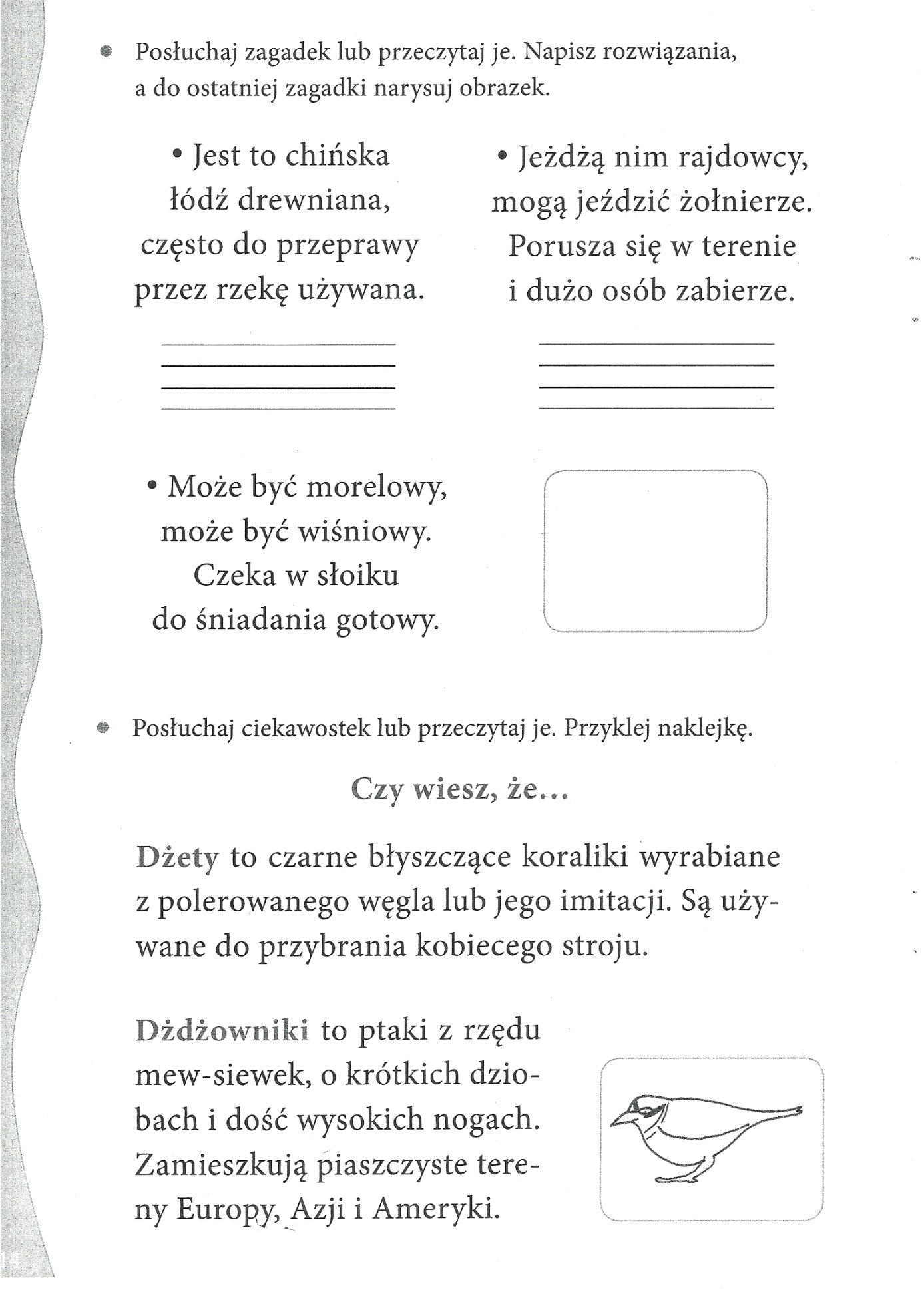 